    桃園市進出口商業同業公會 函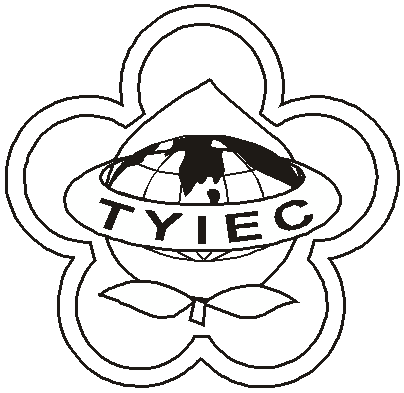          Taoyuan Importers & Exporters Chamber of Commerce桃園市桃園區春日路1235之2號3F           TEL:886-3-316-4346   886-3-325-3781   FAX:886-3-355-9651ie325@ms19.hinet.net     www.taoyuanproduct.org受 文 者：各相關會員 發文日期：中華民國107年1月9日發文字號：桃貿水字第108009號附    件：主    旨：修正「衛生福利部食品藥物管理署醫療器材專          案諮詢輔導要點」，並自即日起生效，敬請查照。說     明：一、依據衛生福利部食品藥物管理署FDA器               字第1071610225號函辦理。           二、旨揭要點內容及新版表單，請至該署全球                資訊網站www.fda.gov.tw之公告區及醫                 療器材法規諮詢輔導專區下載。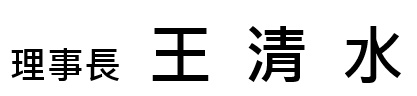 